Publicado en  el 04/01/2017 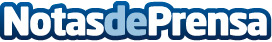 Netflix copa el ranking de series más esperadasCon el inicio del 2017, muchas opciones son las que tenemos por delante tanto del cine como de la televisión. Ya pudimos analizar algunas de las películas más esperadas de este nuevo año. Es momento entonces de ver las opciones que tendremos en la pantalla chicaDatos de contacto:Nota de prensa publicada en: https://www.notasdeprensa.es/netflix-copa-el-ranking-de-series-mas-esperadas_1 Categorias: Cine Televisión y Radio Entretenimiento Innovación Tecnológica http://www.notasdeprensa.es